Temat: Budowa i rola układu nerwowego.Nauczysz się:- określać funkcje układu nerwowego,- opisywać budowę neuronu,- jak zbudowany jest układ nerwowy.Otwórzcie podręcznik na stronie 173. W części wstępnej macie podane informacje na temat zadań układu nerwowego. Proszę zapisać je w zeszycie.Na tej samej stronie znajdziecie informacje na temat budowy układu nerwowego. Następnie uzupełnijcie schemat w zeszytach.Na stronie 175 znajdziecie budowę układu nerwowego i neuronu. Na podstawie informacji tam zawartych uzupełnij kolejne zadanie. Możecie przerysować neuron i opisać jego budowę.Na rysunku przedstawiającym budowę neuronu zaznacz elementy wymienione poniżej. 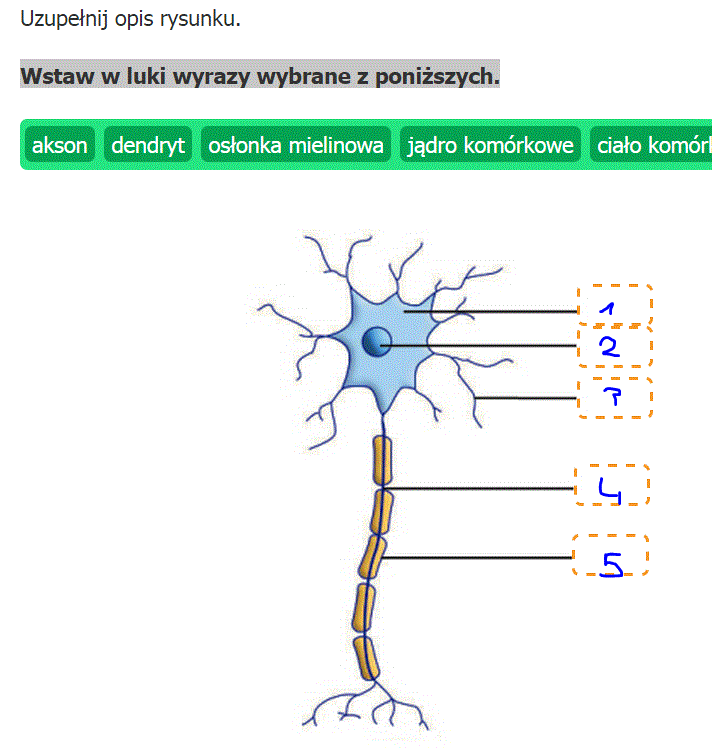 Następnie za pomocą strzałek zaznacz kierunek przepływu impulsu nerwowego.Układ nerwowyUkład nerwowyOśrodkowy…………………………Nerwy czaszkoweNerwy rdzenioweUkład nerwowyUkład nerwowy…………………………………………………………..………………………………………………………..…………………………………………………………..Współczulny…………………………………………………………..Przywspółczulny 